2020-2021MallFörskolan/skolans plan mot diskriminering ochkränkande behandling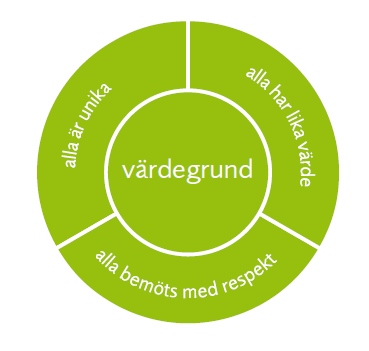 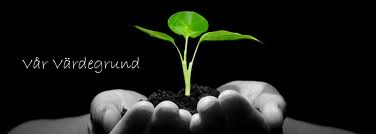 Innehåll1 	Inledning	sid 32. 	Främjande arbete	sid 33.	Kartläggning / undersökning………………………………………………………….sid 64.	Förebyggande arbete…..…………………………………………………………….….sid 9Rutiner på enheten för anmälan och utredning vid kränkande behandling, diskriminering, trakasserier och sexuella trakasserier…sid 116.     Utvärdering av fjolårets plan mot diskriminering och kränkande behandling samt åtgärder……………………………………………………………sid 127.    Mall: Anmälan/utredning vid kränkningar, diskriminering och     trakasserier………………………………………………………………………………..sid 13.Främjande arbeteAtt främja lika rättigheter och möjligheter kan till en början handla om att skaffa sig kunskaper kring varje specifik diskrimineringsgrund och andra faktorer som kan leda till exempelvis kränkande behandling. Det är kunskap som behövs för att lära sig förstå och se behovet av att främja och på vilket sätt det kan göras.Alla som arbetar i Dibber Sveriges förskolor & skolor ska aktivt arbeta och verka för demokratiska värderingar och mänskliga rättigheter samt respekten för allas lika värde. Det ska vara en naturlig del i det vardagliga arbetet. Kränkningar motverkas i en trygg miljö där alla respekteras och känner delaktighet.En viktig del i det främjande arbetet är att kontinuerligt arbeta med barn och elevers integritet och rätten till sin egen kropp. Genom att göra barn och elever medvetna om kroppens värde och hur man säger ja och nej kan vi ge dem en trygghet och en känsla för vad som är bra och rätt nu och senare i livet. Ett normkritiskt förhållningssätt är grunden i ett aktivt arbete mot diskriminering och kränkande behandling, som inkluderar samtliga diskrimineringsgrunder, och ett verktyg för likabehandling. Att tillämpa ett normkritiskt perspektiv i likabehandlingsarbetet innebär att fokusera på de normer och maktstrukturer som är knutna till kön, könsidentitet eller könsuttryck, etnisk tillhörighet, religion eller annan trosuppfattning, funktionsnedsättning, sexuell läggning samt ålder och hur de påverkar just den aktuella verksamheten.Syftet med att tillämpa ett normkritiskt perspektiv är att synliggöra, problematisera och förändra de föreställningar och normer som ligger till grund för diskriminering, trakasserier och kränkande behandling. Tonvikten ligger på att synliggöra fördelar för barn, föräldrar och personal som matchar normen och nackdelar för de som inte vill eller kan leva upp till stereotypa och begränsande föreställningar och förväntningar. I det här sammanhanget är det viktigt att personalen granskar sin egen position, det vill säga vilka personliga erfarenheter de har av hur normer påverkar deras liv. Frågor som personalen kan ställa sig är: Vilka normer i samhället drar jag fördelar av? Och vilka normer begränsar och försvårar mitt liv?  Mål för vårt främjande arbete:Kännetecken – att målet är uppnått ser vi när:Dessa aktiviteter och insatser gör vi för att uppnå målen:  Kränkande behandlingKönKönsidentitet eller könsuttryckEtnisk tillhörighet Religion eller annan trosuppfattningFunktionsnedsättningarSexuell läggningÅlderTrakasserierSexuella trakasserierVem/vilka ansvarar för att aktiviteter/insatser genomförs?Datum när aktiviteter/insatser ska vara klara: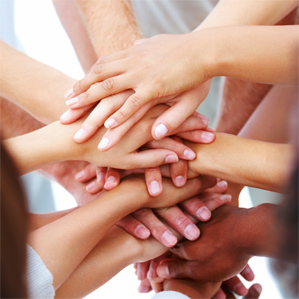 Kartläggning/undersökningDet krävs en årlig kartläggning så att förhållanden i den egna verksamheten minimerar risken för att det uppstår strukturer som bidrar till diskriminering, trakasserier eller kränkande behandling. Syftet med kartläggningen är attIdentifiera risker för diskriminering, trakasserier och kränkande behandling i verksamheten och  Säkerställa att verksamheten genom sin organisation, regler, gruppindelningar, schemaläggningar och andra inslag inte oavsiktligt medverkar till att diskriminering uppstår.Säkerställa att alla omfattas av det förhållningssätt som är förutsättningen för en trygg och trivsam verksamhet.Vi använder olika metoder för kartläggning för att på bästa sätt möta alla barn/elevers och vårdnadshavares förmåga att vara delaktiga. Som metoder för kartläggning använder vi t ex :Trygghetsvandringar Trygghetsvandringar med barnen kan genomföras flera gånger per år. En vuxen tar en promenad med en mindre grupp barn och går runt på olika platser både inom- och utomhus. Barnens uppgift är att indikera om någon plats känns otrygg eller osäker. Personal som medverkar dokumenterar och tar eventuellt foto för att ha som underlag till analysen av vandringen. Underlag med analys lämnas till förskolechef.Husmodellen från Diskrimineringsombudsmannen. http://www.do.se/stodmaterial/forskola-skola-och-hogskola/Enkäter till eleverEnkäter till föräldrarBarn/elev-intervjuerElevråd/barnrådFöräldraforum t.ex. föräldramöten, föräldrarådKartläggningen ska uppta de frågor som är aktuella för den egna verksamheten men ska också svara på frågorna inom:Kränkande behandlingÄr miljön tillgänglig för alla och fri från platser där kränkningar kan uppstå?Säkerställs att språkbruket bland personal och barn/elever inte är nedsättande ellerrespektlöst? Ex. Vilka frågor ställs efter helger, lov? Kan frågorna skapa oro eller obehag hos något barn/elev?Planeras vår verksamhet så att alla barn/elever kan delta oavsett förutsättningar, tex. Diskrimineringsgrunderna eller socioekonomiska förutsättningar.KönHar barn/elever lika stort utrymme i undervisningen oavsett kön? Finns det könsmönster i hur arbetsuppgifter fördelas?Könsidentitet eller uttryckFinns rikligt material som speglar alla barn/elevers livsvärldar i tex. sånger, böcker, bilder och annat material?Arbetar vi med barn/elevers identitetsbyggande på ett sätt som är fritt från könsnormer?Utmanas tvåkönsnormen i vårt sätt att arbeta och samtala med barn/elever?Etnisk tillhörighetHur behandlas olika etniska grupper och kulturer i undervisningen? Sker det på ett likvärdigt sätt?Religion eller annan trosuppfattning  Hur behandlas olika religioner i undervisningen? Sker det på ett likvärdigt sätt? Finns det risk att ”svenska” traditioner och kristendomen framställs som norm?FunktionsnedsättningarFinns det rutiner och arbetssätt som är införda för att underlätta för barn/elever med funktionsnedsättningar men som samtidigt bidrar till ökat utanförskap?Är den fysiska, sociala och pedagogiska miljön tillgänglig för alla på ett likvärdigt sätt?Sexuell läggningBehandlas frågor som rör homo-, bi- och heterosexualitet på lika villkor? Synliggörs till exempel olika familjekonstellationer på ett självklart sätt?ÅlderFinns det risk för att personalens förväntningar kring barnens/elevernas mognad och funktionsförmåga i en viss ålder styr planeringen på bekostnad av barns/elevers individuella förutsättningar? TillgänglighetHar alla barn och elever tillgång till och möjlighet att ta del av lärande och gemenskap i hela lärmiljön?Har vi minimerat alla hinder så att alla kan arbeta på bästa sätt?TrakasserierFörekommer kränkande behandling som har samband med någon av diskrimineringsgrunderna? Sexuella trakasserierFörekommer uppträdanden av sexuell natur som kränker någons värdighet? 4. Förebyggande arbete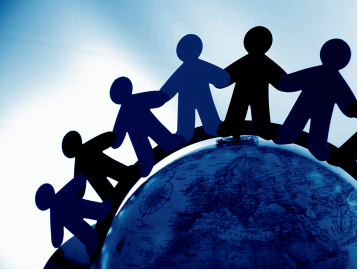 Alla som arbetar på Dibber Sveriges förskolor och skolor ska aktivt förebygga och förhindra att något barn/elev som deltar eller söker till verksamheten utsätts för kränkande behandling och/eller trakasserier som har samband med kön, könsöverskridande identitet eller uttryck, etnisk tillhörighet, religion eller annan trosuppfattning, funktionshinder eller sexuell läggning eller sexuella trakasserier, samt ålder.Utifrån den kartläggning som nu gjorts ska resultatet analyseras med utgångspunkt ur de frågeställningar som givits i kartläggningen. Analysen ska sedan leda till konkreta mål och insatser som leder till måluppfyllelse.Hur har barn/elev och vårdnadshavare involverats i kartläggningen?Hur personal har involverats i kartläggningen?Kränkande behandlingResultat och analys av den kartläggning som har gjorts Planera vilka insatser och åtgärder som ska genomföras utifrån kartläggningen, motivera varför ni valt just dessa åtgärder:Ansvarig för insatser och åtgärder samt när de ska genomföras:Diskrimineringsgrunder; kön, könsidentitet och könsuttryck, etnisk tillhörighet, religion eller annan trosuppfattning, funktionsnedsättning, sexuell läggning samt ålderResultat och analys av den kartläggning som har gjorts Planera vilka insatser och åtgärder som ska genomföras utifrån kartläggningen, motivera varför ni valt just dessa åtgärder:Ansvarig för insatser och åtgärder samt när de ska genomföras:Trakasserier och sexuella trakasserierResultat och analys av den kartläggning som har gjorts Planera vilka insatser och åtgärder som ska genomföras utifrån kartläggningen, motivera varför ni valt just dessa åtgärder:Ansvarig för insatser och åtgärder samt när de ska genomföras:5. Rutiner på enheten för anmälan och utredning vid kränkande behandling, diskriminering, trakasserier och sexuella trakasserier.Skollagen 2010:800 6 kap, 10§Skyldigheter att anmäla, utreda och vidta åtgärder mot kränkande behandlingEn lärare, förskollärare eller annan personal som får kännedom om att ett barn eller en elev anser sig ha blivit utsatt för kränkande behandling i samband med verksamheten är skyldig att skyndsamt anmäla detta till förskolechefen eller rektorn. En förskolechef eller rektor som får kännedom om att ett barn eller en elev anser sig ha blivit utsatt för kränkande behandling i samband med verksamheten är skyldig att anmäla detta till representant för huvudmannen, verksamhetschef för förskola resp skola. Huvudmannen är skyldig att skyndsamt utreda omständigheterna kring de uppgivna kränkningarna och i förekommande fall vidta de åtgärder som skäligen kan krävas för att förhindra kränkande behandling i framtiden. Se ”rutin för anmälan och utredning vid kränkande behandling och diskriminering inom Dibber Sveriges förskolor och skolor” och Sveriges förskolor och skolor riktlinjer mot diskriminering och kränkande behandling sid 7-8.Så här gör vi på enheten när vi upptäcker, utreder och åtgärdar när ett barn har utsatts för kränkande behandling, diskriminering, trakasserier och sexuella trakasserier: På vår förskola/skola har vi följande rutiner (utöver Dibber Sveriges övergripande rutiner) när vi upptäcker kränkande behandling, diskriminering, trakasserier och sexuella trakasserier: På vår förskola/skola har vi följande rutiner när vi utreder, åtgärdar och följer upp kränkande behandling, diskriminering, trakasserier och sexuella trakasserier: Använd alltid Dibber Sveriges mall ”Anmälan/utredning vid kränkningar, diskriminering och trakasserier”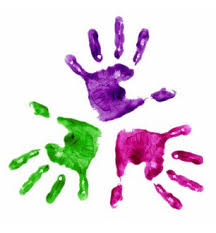 6. Utvärdering av fjolårets plan mot diskriminering och kränkande behandling samt åtgärder.Det är viktigt att utvärdera tidigare insatser och åtgärder – det är en förutsättning för att kunna arbeta systematiskt, kontinuerligt och vidareutvecklas. Erfarenheterna från tidigare år lyfts in i nästa års Plan mot diskriminering och kränkande behandling.Hur har de planerade åtgärderna genomförts?Har åtgärderna som vidtagits lett till förbättring?Om inte, vad behöver vi förändra?Datum då utvärderingen genomförts:________________________________________________Deltagare i utvärderingen, namn: __________________________________________________________________________________________________________________________________________________________________________________________________________________________________________Nästa års utvärdering ska ske:______________________________________________________Ansvarig för nästa års utvärdering:__________________________________________________7. Mall: Anmälan/utredning vid kränkningar, diskriminering och trakasserier.Anmälan enligt skollagen, 2010:800 kap 6, eller diskrimineringslagen, 2008:567. Anmälan skall skyndsamt göras till förskolechef eller rektor. Se rutiner i Dibber Sveriges  riktlinjer mot diskriminering och kränkande behandling punkt 5 och 9.Den som upplever att den utsatts är: ________________________________________________Datum för anmälan: ______________________________________________________________Anmälarens namn: _______________________________________________________________Enhetens namn: _________________________________________________________________Representant för huvudman/verksamhetschef är informerad datum: ______________________________Beskriv händelsen kortfattat utan bedömningar. Skriv bara skeendet vad som hänt.På vilket sätt kan denna händelse kritiseras utifrån planen mot kränkande behandling, diskriminering och trakasserier.?Vilka åtgärder har vidtagits med omedelbar verkan?Behövs det ytterligare åtgärder, i så fall vilka?Så här följer vi upp de åtgärder som vi har beslutat:Berörda personer har informerats om händelsen:(tex barn/elev, vårdnadshavare, övriga inblandade vårdnadshavare, personal, chef)  Tid för återkoppling med anmälaren och eventuella andra berörda:Vilka ska delta vid återkoppling:Ansvarig för återkoppling och uppföljning med anmälaren och eventuella andra berörda:Anmälan är dokumenterad av:______________________________________________________Datum:_____________Underskrift:__________________________________________________ Underskrift förskolechef/rektor:_________________ ___________________________________       Förskola/skola: Dibber Montessoriförskolan FröhusetPlanen är upprättad av: Rektor Julia Weiland med personal på Montessoriförskolan FröhusetDibber Montessoriförskolan Fröhuset ska vara fri från kränkande behandlingar och diskriminering. Alla barn i förskolan skall känna sig trygga. Inget barn får utsättas för kränkande behandling eller diskrimineras på grund av etnisk tillhörighet, religion eller annan trosuppfattning, kön, funktionshinder eller sexuell läggning. All personal inom Dibber Montessoriförskolan Fröhuset tar aktivt avstånd från och motverkar alla former av mobbning, rasism, trakasserier, diskriminering och kränkningar mellan barn, mellan personal - barn, mellan personal – förälder och inom personalgruppen.Vi ser att målet är uppnått när vi har trygga och glada barn som trivs och vill gå till förskolan men även när det sällan uppstår konflikter mellan barnen. Vi kan också se det när barnen är öppna för att leka med alla barn i befintlig barngrupp. Barn, personal och vårdnadshavare behandlar varandra med respekt.För att undvika att kränkande handlingar sker på gården, ex i lekstugan & inne vid toaletterna, ser vi till att ha en tydlig struktur, tydliga regler och tillräckligt med personal vid utomhusvistelse. Personal har sina fasta ansvarspositioner för att verka som de guider barnen behöver i situationer som innebär rutinskiftning. Vi informerar vikarier och påminner varandra om viktigheten om att vara ”rörlig” som personal samt ha ständig överblick. Om och vid eventuell incident ska dessa dokumenteras och lämnas in till ansvarig på förskolan för sammanställning och analys. Utifrån dessa kan åtgärder skapas. Vi lyssnar in vårdnadshavarnas synpunkter dels under de dagliga mötena, dels genom utvecklingssamtal och via enkät som skickas ut. Detta för att skapa en samsyn. Vi samlar den informationen vi tar emot genom aktiv dokumentation som ska tas upp på regelbunden basis vid arbetslagsträffar och personalmöten. Vi har en rutin vid nyanställning för personal att ta del av likabehandlingsplanen, våra regler och vårt förhållningssätt. Vi kommer att hjälpa barnen att sätta ord på händelse och känslor som uppstår och visa på alternativa tillvägagångsätt. Vi kommer att göra detta bl.a. genom regelbundna mindre samlingar där vi med hjälp av bildmaterial, karta över miljön och sociala berättelser bearbetar & belyser handling, konsekvens & empati. För att samarbetet mellan Grodden och Plantan ska vara fortsatt starkt kommer vi att ha utrymme för gemensamma diskussioner vid våra APT.Vi använder handboken ”Stopp min kropp!” utgiven av Rädda Barnen i samtal kring samtycke och i att acceptera ett nej. Vid händelser som upplevs som kränkande för barn så griper en pedagog direkt in för att samtala om det som sker. Barnen uppmuntras att alltid prata med en vuxen om de känner att något som sker inte är okej.  I Montessoripedagogiken ingår som en naturlig del s.k. grace och artighets övningar. Dessa övningar börjar i förskolan när barnen är små. Det är små enkla övningar som visar barnet hur man gör i olika situationer t ex hur man hälsar, hur man bjuder på något, hur man säger tack osv. Övningarna tilltalar förskolebarnen därför att barnet själv sätts i centrum och att de involverar kroppsrörelser. De förmedlar det kommunikationssätt som finns i barnets kultur och ger på så sätt barnet ökat självförtroende. I förskolans miljö finns många möjligheter för barnen att praktisera det som de lärt sig i dessa övningar, om de så önskar. Förskolan arbetar dessutom med ett material som heter Stegvis som är anpassat för barn mellan ca 3 och 6 år. Det material som används är anpassat för respektive ålder och innehåller tre olika delar: 1. empati (förstå och komma överens med andra) 2. impulskontroll och problemlösning (lösa sociala problem och använda sociala färdigheter) 3. självkontroll (hantera ilska), självkännedom och självförtroende Vi arbetar också med Stegvis, som ett anti-mobbningsprogram samt hjärteprogrammet som är vårt värdegrundsarbete.Trivselregler:Vi respekterar varandra, vuxna och barn.Vi tänker på trivselfaktorn och pratar lågmält.Vi respekterar andras arbeten och pågående aktiviteter.Vi använder vårdat språk och är artiga mot varandra.Vi vårdar vår miljö, ute och inne.Vi plockar undan efter oss och ser till att det ser fint ut.Vi håller ordning i hallen.Vi värnar om och arbetar aktivt med att vara en god och snäll kompis.Barnen på förskolan ska ges möjlighet att utvärdera reglerna.Förskolan arbetar aktivt för att ge alla barn likvärdiga förutsättningar och där undervisningen bygger på barnens behov och intressen.Förskolan arbetar aktivt för att inte använda orden: flickor och pojkar för att inte gruppera barn efter kön. Barnen ska alltid ges möjlighet att välja efter sitt intresse och behov. När pedagogerna på förskolan delar in barnen i grupper finns en pedagogisk tanke kring indelning som tex intresse hos barnen och inte vilket kön de har.Alla på vår förskola ska ges likvärdiga möjligheter att få vara som de vill – ingen ges rätt att berätta hur individen ska eller bör vara i sin könsidentitet eller i sitt könsuttryck. Vi läser mycket böcker som bryter de traditionella normerna för att ge barnen en erfarenhet kring att man kan tycka om vem man vill och se olika ut.Vi tänker kring hur vi talar om barns kläder på förskolan ur ett utseendeperspektiv. Vi talar om klädernas funktioner och utseende i värderingsord (som tex ordet ”fin”). Förskolan arbetar för att uppmärksamma barns flerspråkighet på ett positivt sätt, till exempel genom att ge utrymme och resurser till arbetet med att stödja utvecklingen av barnens modersmål samt att det finns ett intresse hos pedagoger att lära sig mer om barnets modersmål.Förskolan arbetar aktivt för att utveckla barnens kunskap och respekt för olika kulturer och värderingar. På förskolan finns material som speglar barns livsvärldar i de pedagogiska montessorimiljöerna. Det finns kartor, flaggor och bilder från olika delar av världens som barnen aktivt och intresserade tar del av. Vi läser också böcker från olika delar av världens samt sjunger sånger på andra språk och teckenspråk.Personalen lyfter aktivt samtal med barnen kring mångfalden i världen. Mångfald lyfts i samtalen som en tillgång och ses som en styrka. Detta finns också invävt i vårt kulturområde i montessorimiljön.Förskolan har två pedagoger från andra länder som delar med sig av sin kultur, högtider, traditioner osv. Även barnen erbjuds att delge om sina kulturer om de vill.FN-dagen planeras in i årshjulet för att tydliggöra allas lika värde.Vi anpassar verksamheten så alla barn kan delta i det som erbjuds med hänsyn till barnens förutsättningar. I planeringen av verksamheten har vi i beaktande vilka som ska delta och hur vi säkerställer att det lyckas. Förskolan stöttar och stödjer barn i deras identitetsskapande genom att de får uttrycka sin personlighet utan att bli begräsande av rådande normer. Förskolan kan främja barns lika rättigheter och möjligheter oavsett sexuell läggning genom att se till att frågor som rör homo-, bi- och heterosexualitet på ett likvärdigt sätt blir behandlade och integrerade i verksamheten. Att synliggöra och bejaka olika familjekonstellationer är en förutsättning för varje barn att kunna känna stolthet över sin familj – och en förutsättning för att föräldrar ska kunna känna tillit till förskolan. Vi har litteratur på förskolan som synliggör olika typer av familjer.Barnen benämns på vår förskola som yngre och äldre tex då personal pratar om åldersindelning. Barnen ska inte benämnas som ”bebisar” eller ”småbarn” då detta har en negativ klang. Vi pratar om barnen som yngre och äldre. Förskolan tränar barnens förmåga till empati och respekt för allas lika värde och att ge barnen redskap för att lösa konflikter.Personalen agerar direkt vid händelser som upplevs negativa för något barn. Genom samtal analyseras och reflekterar pedagogen tillsammans med barnen om vad som skett, hur det kändes och hur de vill att det ska vara för att det ska kännas bra. Vi är mot andra så som vi vill att andra ska vara mot oss.Förskolan arbetar främjande med handboken Stopp min kropp från Rädda barnen. Detta skapar ett samtalsunderlag för pedagogerna i hur de ska agera vid handlingar som kränker ett barns integritet.Barnen uppmuntras att ska säga ifrån om någon slår dem eller tar på deras privata delar som munnen, rumpan, snippan, snoppen och bröstet. Barnen ska även alltid känna att de har en vuxen att vända sig till. Vi har därför aldrig stängda dörrar i rum utan vuxennärvaro och placerar oss strategiskt för att vara närvarande. Personalen har ansvar att följa och efterleva planen mot diskriminering och kränkande behandling. När händelser sker ska personalen skriva en anmälan: ”utredning/anmälan vid kränkningar, diskriminering och trakasserier” och meddela rektor. Det kan handla om enstaka allvarligare händelser som kräver mer ingripande åtgärder än ett samtal med de inblandade barnen för att reda upp situationen. Generellt sett gäller det situationer där personalen bestämmer sig för att ringa barnets föräldrar.Vid mindre händelser, exempelvis ett slag med en spade eller liknande upprättas en ”incidentrapport” som lämnas till rektor.De ska även utvärdera de strategier som planen beskriver för att anpassa målen mot att förskolan ska vara fri från diskriminering och kränkande behandling. Under APT kommer förskolan utvärdera och utveckla målen i riktning mot vårt mål med planen.Fortlöpande under hela läsåret. Arbetas med och reflekteras kring följande månader: augusti, oktober och december och utvärderas i maj 2021.Trivsenkäter och intervjuer med barnen samt reflektioner med dem (efter mognad) om var de upplever att det uppstår kränkande handlingar genomförs årligen.Miljön är tillgängliga för samtliga barn och barnen har tillsammans med rektor och pedagog gått trygghetsvandring i miljön både och inne och ute för att kartlägga var de känner sig mindre trygga och utifrån deras berättelser finns en pedagog alltid närvarande på dessa ställen. Pedagoger har också säkerställt vissa platser som de upplever att kränkande handlingar kan uppstå och säkrat även dessa platser. Barn och personal talar med en trevlig ton med varandra och pedagoger frågar alltid hur barnen mår när de kommer på morgonen.Vår förberedda montessorimiljö erbjuder samtliga barn i verksamheten att delta i lärandeprocesser och all personal ser ALLA barn utifrån deras behov, förutsättningar och intressen.Verksamheten genomsyras av allas lika värde och undervisningen planeras efter det enskilda barnets behov och intressen oavsett vilket kön barnet har. Våra lärandemiljöer erbjuder alla barn att använda samtliga material och delta i samtliga aktiviteter.Det finns material som speglar alla barns livsvärldar. I vår montessorimiljö erbjuds barnen att erfara bilder, sånger böcker och annat lärande i vårt kulturområde. Vi har böcker och framtaget material som bryter normerna och vi svarar på barnens funderingar och frågor om kön, så exempelvis pojkar kan ha långt hår, flickor kan ha kort hår osv.Vi har förberett material i vår montessorimiljö som synliggör olika kulturer på flera sätt, så som traditioner, språk, flaggor samt uppmuntrar mångfald genom FN-dagen och uppmuntrar barnen att dela med sig av deras olika kulturer.Förskolan uppmärksammar olika religioner i vår verksamhet. Vi uppmuntrar barnen till att dela med sig om sina religioner och vi använder våra anställda pedagoger som har en annan trosuppfattning och delge oss deras religion. Vi uppmärksammar svensk tradition, så som lucia, påsk osv men pratar också kring hur dessa eller andra högtider firas i andra religioner.I montessorimiljön är alla möbler, material och toaletter på barnens nivå, vilket gör att alla barn oavsett längd osv klarar av att vistas här. Det finns stolar de själva kan ta sig upp och ner på, låga toaletter så toalettvistelsen inte blir obehaglig, låga vaskar så att de kan tvätta sina händer så att verksamheten blir inkluderande för samtliga barn.Vi har både litteratur och samtal som behandlar frågor om olika familjekonstellationer och läggning. Vi samtalar med barnen när frågor dyker upp och förklarar hur det ser ut i olika familjer och påvisar allas lika värde i ALLA situationer och samtal vi hamnar i tillsammans med barnen.Vi ser alla barn utifrån deras behov och intressen och framtar material och undervisning som grundar sig i detta, vi går aldrig efter ålder på barnen. Det genomförs planeringar för varje individ och vad detta barn behöver.Vi arbetar mycket att genomföra observationer i barngruppen och där synliggörs eventuella hinder som vi därefter undanröjer för att skapa de bästa förutsättningar för alla barn i vår verksamhet. Vår montessorimiljö har områden som alla har konkreta kopplingar till målen i läroplanen för förskolan 18 och finns tillgängliga för alla barn varje dag, det finns matematik, språk, kultur, sinnestränande material, konst, praktiska övningar, musik och rörelseaktiviteter. Det finns även möjlighet för att vara själv en stund men också i sociala sammanhang som bidrar till barnens sociala kompetens.Dibber Montessoriförskolan Fröhuset har inte varit med om en kränkande handling men är uppmärksamma i alla situationer.Dibber Montessoriförskolan Fröhuset har inte varit med om en kränkande handling av sexuell natur men är uppmärksamma i alla situationer.Barnet har tillsammans med rektor och en pedagog gått trygghetsvandring på förskolan för att synliggöra vad de upplever kring sin fysiska förskolemiljö. PDK presenteras på föräldramötena där den diskuteras och skickas ut till samtliga vårdnadshavare. Personalen har på APT diskuterat kränkande behandling och har även kartlagt sin förskola utifrån diskrimineringsgrunderna.Barnen uttryckte att de inte tycker att det finns några otrygga platser på förskolan. Personalen kartlade en del platser som de uppfattade om mindre trygga och där kränkande handlingar eventuellt kan uppstå:Toaletterna. det ska finnas en pedagog närvarande när barnen är inne på toalettenI hallen. En pedagog finns tillgänglig när barnen av någon anledning behöver gå ut i hallen.I källaren på Plantan, där ska också finnas en personal närvarande när barnen är där.Utomhus är det ställen som lekstugan, under klätterställningen och buskarna. Personalen roterar hela tiden runt dessa ställen för att lyssna på barnens samtal och förhindra en eventuell kränkande handling.Samtliga pedagoger är strategiskt utplacerade på gården och rotera hela tiden och vara närvarande MED barnen hela tiden.Tydliga inne regler som tydliggör vilka platser som är riskområden och hur pedagoger förhåller sig till dessa platser för att undvika att en kränkande handling eventuellt uppstår.Rektor som säkerställer att det finns en organisation för reflektioner och utvärderingar.Montessorilärarna, barnskötarna och montessoriassistenterna deltar aktivt kring den fortsatta utbildningen med identitet och jämställdhet.Arbetslagen på Fröhuset som tillämpar arbetet kring PDK.Pedagogerna vill utveckla litteraturutbudet med och beställa ännu fler böcker som bryter mot samhället normer.Anordna en kulturdag på förskolan där vi uppmärksammar varandras olikheter ännu mer och fördjupar oss inom vissa kulturer/länder.Arbetslagen på Fröhuset planerar tillsammans med rektor hur och när denna aktivitet ska genomföras och planeras.Personalen har olika strategier för att samtal med barn kring händelser som sker. Vi använder oss av att sätta ord på vad som händer, vad man känner och tala om hur man vill att det ska vara. Detta är ett förhållningssätt gentemot barnen som även ger barnen ett verktyg för att uttrycka sig kring vad som sker, hur de känner sig och hur de vill att det ska vara.Genom dagliga dialoger med barnen om hur man känner skapar vi en kultur på förskolan där barn uppmuntras att berätta om vad de upplever, vad de känner och hur de önskar att det ska vara. Arbetslagen på Fröhuset.1. Bilda sig en uppfattning om situationen genom observation & pedagogisk kartläggning. 2. Prata med den/de utsatta. 3. Prata med den/de som utför den kränkande handlingen enskilt, tala om hur allvarligt vi ser på kränkningen och att den omedelbart måste upphöra. 4. Personalen kan använda sig av stegvismaterialet för att lyfta/belysa situationen, sociala berättelser där personalen med hjälp av enkla bilder belyser känslor/ empati. 5. Informera berörda barns föräldrar om incidenten & samtal vid hämtning. Dibbers rutiner: om en personal får kännedom om kränkande behandling, diskriminering, trakasserier och sexuella trakasserier fylls dokumentet ”Anmälan/utredning vid kränkningar, diskriminering och trakasserier” i samma dag som det uppmärksammats.Anmälan skickas till rektor samma dag. Rektor skickar till huvudman.Förskolan fortsätter att följa upp situationen under en längre tid genom samtal, med de inblandade samt användande av stegvis & sociala berättelser. Vi meddela vårdnadshavare när uppföljningen är avslutad. Om en ny situation skulle uppstå efter avslutad uppföljning, är det viktigt att åter igen kontakta förskolan och anmäla händelsen. Rektor ansvarar för eventuell polisanmälan, kontakt med socialtjänst eller arbetsmiljöverket.